			     Наталія ТАЛАХ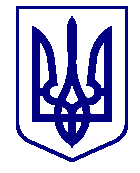 ВАРАСЬКА МІСЬКА РАДА____ сесія  VIII скликанняП Р О Є К Т      Р І Ш Е Н Н Я06.07.2023                                         м.Вараш                     № 2525-ПРР-ⅤⅠⅠⅠ-7150Про внесення змін до Комплексної програми «Здоров'я» на 2022 - 2025 роки №7100-ПР-03	 З метою покращення якості та продовження тривалості життя хворих мешканців міста з трансплантованими органами, враховуючи лист комунального некомерційного підприємства Вараської міської ради «Вараська багатопрофільна лікарня» від 13.06.2023 №73, відповідно до законів України «Про охорону здоров’я», «Про державні фінансові гарантії медичного обслуговування населення», керуючись пунктом 22 частини першої статті 26 Закону України «Про місцеве самоврядування в Україні», за погодженням з постійними комісіями Вараської міської ради, міська радаВ И Р І Ш И Л А :Внести зміни до Комплексної програми «Здоров’я» на 2022-2025 роки №7100-ПР-03, затвердженої рішенням Вараської міської ради від 26.11.2021 №1100 (зі змінами), виклавши її в новій редакції згідно додатку.Департаменту соціального захисту та гідності виконавчого комітету Вараської міської ради щороку інформувати міську раду про хід виконання Програми.Визнати таким, що втратило чинність рішення Вараської міської ради від 10.03.2023 №1849-РР-VIII «Про внесення змін до Комплексної програми «Здоров'я» на 2022 - 2025 роки №7100-ПР-03.Контроль за виконанням цього рішення покласти на заступника міського голови з питань діяльності виконавчих органів ради відповідно до розподілу функціональних обов’язків, постійні комісії Вараської міської ради з питань соціального захисту та охорони здоров’я (соціальна), з питань бюджету, фінансів, економічного розвитку та інвестиційної політики (бюджетна).Міський голова 							          Олександр МЕНЗУЛ